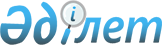 О мерах по реализации Конституционного закона Республики Казахстан от 30 декабря 2020 года "О внесении изменений в Конституционный закон Республики Казахстан "О Правительстве Республики Казахстан" и Закона Республики Казахстан от 30 декабря 2020 года "О внесении изменений и дополнений в некоторые законодательные акты Республики Казахстан по вопросу реализации отдельных положений Послания Главы государства народу Казахстана от 1 сентября 2020 года "Казахстан в новой реальности: время действий"Распоряжение Премьер-Министра Републики Казахстан от 22 февраля 2021 года № 36-р
      1. Утвердить прилагаемый перечень правовых актов, принятие которых необходимо в целях реализации Конституционного закона Республики Казахстан от 30 декабря 2020 года "О внесении изменений в Конституционный закон Республики Казахстан "О Правительстве Республики Казахстан" и Закона Республики Казахстан от 30 декабря 2020 года "О внесении изменений и дополнений в некоторые законодательные акты Республики Казахстан по вопросу реализации отдельных положений Послания Главы государства народу Казахстана от 1 сентября 2020 года "Казахстан в новой реальности: время действий" (далее – перечень).
      2. Государственным органам Республики Казахстан принять соответствующие правовые акты согласно перечню и проинформировать Агентство Республики Казахстан по делам государственной службы о принятых мерах в установленный перечнем срок.
      3. Агентству Республики Казахстан по делам государственной службы (по согласованию):
      1) разработать и в установленном порядке внести в Правительство Республики Казахстан проект соответствующего правового акта согласно перечню;
      2) принять соответствующие ведомственные правовые акты согласно перечню;
      3) обобщить представленную информацию и не позднее месячного срока со дня принятия правовых актов проинформировать Правительство Республики Казахстан о принятых мерах.  Перечень
правовых актов, принятие которых необходимо в целях реализации Конституционного закона Республики Казахстан от 30 декабря 2020 года "О внесении изменений в Конституционный закон Республики Казахстан "О Правительстве Республики Казахстан" и Закона Республики Казахстан от 30 декабря 2020 года "О внесении изменений и дополнений в некоторые законодательные акты Республики Казахстан по вопросу реализации отдельных положений Послания Главы государства народу Казахстана от 1 сентября 2020 года "Казахстан в новой реальности: время действий" 
      Примечание: расшифровка аббревиатур:
      МСХ – Министерство сельского хозяйства Республики Казахстан
      МЮ – Министерство юстиции Республики Казахстан
      МОН – Министерство образования и науки Республики Казахстан
      МЗ – Министерство здравоохранения Республики Казахстан
      МТСЗН – Министерство труда и социальной защиты населения Республики Казахстан
      МИИР – Министерство индустрии и инфраструктурного развития Республики Казахстан
      МФ – Министерство финансов Республики Казахстан
      МКС – Министерство культуры и спорта Республики Казахстан
      АДГС – Агентство Республики Казахстан по делам государственной службы
      МИД – Министерство иностранных дел Республики Казахстан
      МНЭ – Министерство национальной экономики Республики Казахстан
      МЦРИАП – Министерство цифрового развития, инноваций и аэрокосмической промышленности Республики Казахстан
      МЭ – Министерство энергетики Республики Казахстан.
					© 2012. РГП на ПХВ «Институт законодательства и правовой информации Республики Казахстан» Министерства юстиции Республики Казахстан
				
      Премьер-Министр 

А. Мамин
Утвержден
распоряжением Премьер-Министра
Республики Казахстан
от 22 февраля 2021 года № 36-р
№ п/п

Наименование правового акта

Форма акта

Государственный орган, ответственный за исполнение

Срок исполнения

Лицо, ответственное за качество, своевременность разработки и принятие правовых актов

1

2

3

4

5

6

1
О внесении изменений и дополнений в некоторые решения Правительства Республики Казахстан и распоряжения Премьер-Министра Республики Казахстан
постановление Правительства Республики Казахстан
АДГС (по согласованию)
февраль

2021 года
Дауешов М.Е.
2
О внесении изменений в некоторые приказы Министра иностранных дел Республики Казахстан
приказ Заместителя Премьер-Министра – Министра иностранных дел Республики Казахстан
МИД
март

2021 года
руководитель аппарата
3
О внесении изменений в приказы Министра иностранных дел Республики Казахстан от 9 апреля 2013 года № 08-1-1-1/114 "Об утверждении правил использования средств, предусмотренных в республиканском бюджете по программе "Заграничные командировки" и специфики 162 программ "Услуги по координации внешнеполитической деятельности", "Делимитация и демаркация Государственной границы" и "Обеспечение специальной, инженерно-технической и физической защиты дипломатических представительств за рубежом", в целях командирования уполномоченных лиц за пределы территории Республики Казахстан" и от 28 февраля 2017 года № 11-1-2/66 "Об утверждении Правил распределения распределяемой бюджетной программы "Представительские затраты"
приказ Заместителя Премьер-Министра – Министра иностранных дел Республики Казахстан
МИД
март

2021 года
руководитель аппарата
4
О внесении изменений в приказ и.о. Министра образования и науки Республики Казахстан от 8 августа 2013 года № 324 "Об утверждении отраслевой системы поощрения Министерства образования и науки Республики Казахстан"
приказ Министра образования и науки Республики Казахстан
МОН
март

2021 года
руководитель аппарата
5
О внесении изменений в приказ Министра труда и социальной защиты населения Республики Казахстан от 24 декабря 2018 года № 571 "Об утверждении Правил применения поощрений государственных служащих Министерства труда и социальной защиты населения Республики Казахстан" 
приказ Министра труда и социальной защиты населения Республики Казахстан
МТСЗН
март

2021 года
руководитель аппарата
6
О внесении изменения в приказ Министра здравоохранения и социального развития Республики Казахстан от 25 декабря 2015 года № 1017 "Об утверждении Правил поступления на гражданскую службу и проведения конкурса на занятие вакантной должности гражданского служащего"
приказ Министра труда и социальной защиты населения Республики Казахстан
МТСЗН

 
март

2021 года
Сарбасов А.А.
7
О внесении изменений в приказ исполняющего обязанности ответственного секретаря Министра труда и социальной защиты населения Республики Казахстан от 25 сентября 2019 года № 514 "Об утверждении квалификационных требований к административным государственным должностям корпуса "Б" Министерства труда и социальной защиты населения Республики Казахстан"
приказ руководителя аппарата Министерства труда и социальной защиты населения Республики Казахстан
МТСЗН

 
март

2021 года
руководитель аппарата
8
О внесении изменений в некоторые приказы Председателя Агентства Республики Казахстан по делам государственной службы и противодействию коррупции
приказ Председателя Агентства Республики Казахстан по делам государственной службы
АДГС

(по согласованию)
март

2021 года
Дауешов М.Е.
9
О внесении изменения в приказ Министра культуры и спорта Республики Казахстан от 28 марта 2018 года № 71"Об утверждении Методики оценки деятельности административных государственных служащих корпуса "Б" Министерства культуры и спорта Республики Казахстан"
приказ Министра культуры и спорта Республики Казахстан
МКС
март

2021 года
руководитель аппарата
10
О внесении изменений в приказ Министра культуры и спорта Республики Казахстан от 27 июня 2016 года № 181 "Об утверждении Инструкции об отраслевой системе поощрения"
приказ Министра культуры и спорта Республики Казахстан
МКС
март

2021 года
руководитель аппарата
11
О внесении изменений и дополнений в приказы Министра энергетики Республики Казахстан от 22 октября 2014 года № 68 "Об утверждении Правил формирования плана поставки сжиженного нефтяного газа на внутренний рынок Республики Казахстан" и от 14 сентября 2018 года № 372 "Об утверждении Типового положения о комиссии по формированию сводных заявок на поставку сжиженного нефтяного газа"
приказ Министра энергетики Республики Казахстан
МЭ
март

2021 года
Карагаев Ж.Г.
12
О признании утратившим силу приказа Министра энергетики Республики Казахстан от 27 ноября 2014 года № 153 "О некоторых вопросах аккредитации газосетевых организаций"
приказ Министра энергетики Республики Казахстан
МЭ
ноябрь

2021 года
Карагаев Ж.Г.
13
О внесении изменений в приказ Министра энергетики Республики Казахстан от 7 октября 2014 года № 42 "Об утверждении Положения государственного учреждения "Комитет атомного и энергетического надзора и контроля Министерства энергетики Республики Казахстан" и его территориальных органов" 
приказ Министра энергетики Республики Казахстан
МЭ
март

2021 года
Рахимов К.Б.
14
О внесении изменений в приказ исполняющего обязанности Министра энергетики Республики Казахстан от 28 июля 2016 года № 347 "Об утверждении положений территориальных органов, находящихся в ведении Министерства энергетики Республики Казахстан"
приказ Министра энергетики Республики Казахстан
МЭ
март

2021 года
Карагаев Ж.Г.
15
 О внесении изменений в приказ Министра цифрового развития, инноваций и аэрокосмической промышленности Республики Казахстан от 3 февраля 2020 года № 40/НҚ "Об утверждении Правил применения поощрения государственных служащих Министерства цифрового развития, инноваций и аэрокосмической промышленности Республики Казахстан"
приказ Министра цифрового развития, инноваций и аэрокосмической промышленности Республики Казахстан
МЦРИАП
март

2021 года
руководитель аппарата
16
О внесении изменений в некоторые приказы Министра здравоохранения Республики Казахстан
приказ Министра здравоохранения Республики Казахстан
МЗ
март

2021 года
Нусупова А.Б.
17
О внесении изменений в приказ Министра финансов Республики Казахстан от 11 декабря 2015 года № 648 "Об утверждении Правил осуществления государственных закупок"
приказ Министра финансов Республики Казахстан
МФ
март

2021 года
руководитель аппарата
18
О внесении изменений в приказ Первого заместителя Премьер-Министра Республики Казахстан - Министра финансов Республики Казахстан от 31 октября 2019 года № 1199 "Об утверждении натуральных норм обеспечения канцелярскими принадлежностями и другими расходными материалами работников системы Министерства финансов Республики Казахстан" 
приказ Министра финансов Республики Казахстан
МФ
март

2021 года
руководитель аппарата
19
О внесении изменений и дополнения в приказ Первого заместителя Премьер-Министра Республики Казахстан - Министра финансов Республики Казахстан от 27 мая 2019 года № 492 "Об утверждении Правил составления прогнозной консолидированной финансовой отчетности администратора бюджетных программ"
приказ Министра финансов Республики Казахстан
МФ
март

2021 года
Шолпанкулов Б.Ш.
20
О внесении изменений в некоторые приказы Министра финансов Республики Казахстан 
приказ Министра финансов Республики Казахстан
МФ
март

2021 года
руководитель аппарата
21
О внесении изменений в приказ Министра финансов Республики Казахстан от 2 декабря 2016 года № 630 "Об утверждении Правил составления и представления бюджетной отчетности государственными учреждениями, администраторами бюджетных программ, уполномоченными органами по исполнению бюджета и аппаратами акимов городов районного значения, сел, поселков, сельских округов"
приказ Министра финансов Республики Казахстан
МФ
март

2021 года
Шолпанкулов Б.Ш.
22
О внесении изменений в приказ Министра финансов Республики Казахстан от 30 ноября 2016 года № 629 "Об утверждении Инструкции по проведению бюджетного мониторинга" 
приказ Министра финансов Республики Казахстан
МФ
март

2021 года
Шолпанкулов Б.Ш.
23
О внесении изменений и дополнений в приказ Министра финансов Республики Казахстан от 30 марта 2015 года № 227 "Об утверждении Правил реализации или использования имущества, арестованного на основании приговора суда по уголовному делу в части конфискации имущества либо на основании решения о передаче имущества государству" 
приказ Министра финансов Республики Казахстан
МФ
март

2021 года
Шолпанкулов Б.Ш.
24
О внесении изменений в приказ Министра финансов Республики Казахстан от 30 марта 2015 года № 236 "Об утверждении Правил разработки и выполнения государственного задания"
приказ Министра финансов Республики Казахстан
МФ
март

2021 года
Шолпанкулов Б.Ш.
25
О внесении изменений в приказ Министра финансов Республики Казахстан от 17 марта 2015 года № 179 "Об утверждении натуральных норм обеспечения государственных органов служебными и дежурными автомобилями, телефонной связью, офисной мебелью и площадями для размещения аппарата государственных органов"
приказ Министра финансов Республики Казахстан
МФ
март

2021 года
Шолпанкулов Б.Ш.
26
О внесении изменений в приказ Министра финансов Республики Казахстан от 4 декабря 2014 года № 540 "Об утверждении Правил исполнения бюджета и его кассового обслуживания" 
приказ Министра финансов Республики Казахстан
МФ
март

2021 года
Шолпанкулов Б.Ш.
27
О внесении изменений в приказ Министра финансов Республики Казахстан от 24 ноября 2014 года № 511 "Об утверждении Правил составления и представления бюджетной заявки" 
приказ Министра финансов Республики Казахстан
МФ
март

2021 года
Шолпанкулов Б.Ш.
28
О внесении изменения в приказ и.о. Министра сельского хозяйства Республики Казахстан от 31 июля 2015 года № 16-05/715 "Об утверждении положения о Комитете ветеринарного контроля и надзора Министерства сельского хозяйства Республики Казахстан"
приказ Министра сельского хозяйства Республики Казахстан
МСХ
март

2021 года
Даирбеков Н.С.
29
О внесении изменений в приказ Министра национальной экономики Республики Казахстан от 3 февраля 2020 года № 7 "Об утверждении Правил разработки, реализации, проведения мониторинга и контроля за реализацией операционного плана"
приказ Министра национальной экономики Республики Казахстан
МНЭ
март

2021 года
Юсупов М.Б.
30
О внесении изменения в приказ Министра национальной экономики Республики Казахстан от 15 марта 2018 года № 108 "Об утверждении Методики расчета размера бонусов" 
приказ Министра национальной экономики Республики Казахстан
МНЭ
март

2021 года
Шаимова А.А.
31
О внесении изменения в приказ Министра национальной экономики Республики Казахстан от 27 февраля 2017 года № 84 "Об утверждении Методики по проведению отраслевых (ведомственных) функциональных обзоров деятельности государственных органов" 
приказ Министра национальной экономики Республики Казахстан
МНЭ
март

2021 года
Шаимова А.А.
32
О внесении изменений в приказ Министра национальной экономики Республики Казахстан от 25 мая 2016 года № 127-нқ "Об утверждении Правил применения поощрения государственных служащих Министерства национальной экономики Республики Казахстан"
приказ Министра национальной экономики Республики Казахстан
МНЭ
март

2021 года
руководитель аппарата
33
О внесении изменений в приказ Председателя Агентства Республики Казахстан по делам строительства и жилищно-коммунального хозяйства от 7 июня 2012 года № 237 "Об утверждении Типового положения о жилищных комиссиях местных исполнительных органов, государственных предприятий, государственных учреждений"
приказ Министра индустрии и инфраструктурного развития Республики Казахстан
МИИР
март

2021 года
Ускенбаев К.А.
34
О внесении изменений в приказ Министра по инвестициям и развитию Республики Казахстан от 31 августа 2017 года № 597 "Об утверждении Правил применения поощрения государственных служащих Министерства по инвестициям и развитию Республики Казахстан"
приказ Министра индустрии и инфраструктурного развития Республики Казахстан
МИИР
март

2021 года
руководитель аппарата
35
О внесении изменения в приказ Министра по инвестициям и развитию Республики Казахстан от 31 августа 2017 года № 598 "Об утверждении Правил выдачи служебного удостоверения Министерства по инвестициям и развитию Республики Казахстан и его описания"
приказ Министра индустрии и инфраструктурного развития Республики Казахстан
МИИР
март

2021 года
руководитель аппарата
36
О внесении изменений в приказ Министра индустрии и инфраструктурного развития Республики Казахстан от 30 января 2019 года № 55 "Об утверждении Положения республиканского государственного учреждения "Комитет по делам строительства и жилищно-коммунального хозяйства Министерства индустрии и инфраструктурного развития Республики Казахстан"
приказ Министра индустрии и инфраструктурного развития Республики Казахстан
МИИР
март

2021 года
Ускенбаев К.А.

 
37
О внесении изменений в приказ исполняющего обязанности Министра индустрии и инфраструктурного развития Республики Казахстан от 31 января 2019 года № 58 "Об утверждении положений республиканского государственного учреждения "Комитет транспорта Министерства индустрии и инфраструктурного развития Республики Казахстан" и его территориальных подразделений"
приказ Министра индустрии и инфраструктурного развития Республики Казахстан
МИИР
март

2021 года
Камалиев Б.С.

 
38
О внесении изменений в приказ Министра индустрии и инфраструктурного развития Республики Казахстан от 11 февраля 2019 года № 70 "Об утверждении Положений государственных учреждений "Комитет гражданской авиации Министерства индустрии и инфраструктурного развития Республики Казахстан" и "Межрегиональная инспекция по безопасности полетов Комитета гражданской авиации Министерства индустрии и инфраструктурного развития Республики Казахстан"
приказ Министра индустрии и инфраструктурного развития Республики Казахстан
МИИР
март

2021 года
Камалиев Б.С.

 
39
О внесении изменений в приказ Министра индустрии и инфраструктурного развития Республики Казахстан от 11 февраля 2019 года № 71 "Об утверждении положения Республиканского государственного учреждения "Комитет автомобильных дорог Министерства индустрии и инфраструктурного развития Республики Казахстан"
приказ Министра индустрии и инфраструктурного развития Республики Казахстан
МИИР
март

2021 года
Камалиев Б.С.

 
40
О внесении изменений в приказ исполняющего обязанности Министра индустрии и инфраструктурного развития Республики Казахстан от 28 октября 2020 года № 561 "Об утверждении Положения Республиканского государственного учреждения "Комитет индустриального развития Министерства индустрии и инфраструктурного развития Республики Казахстан"
приказ Министра индустрии и инфраструктурного развития Республики Казахстан
МИИР
март

2021 года
Ержанов А.К.

 
41
О внесении изменений в приказ и.о. Министра юстиции Республики Казахстан от 23 июля 2018 года № 1140 "Об утверждении Правил применения поощрений государственных служащих Министерства юстиции Республики Казахстан"
приказ Министра юстиции Республики Казахстан
МЮ
март

2021 года
руководитель аппарата